Sierra First Baptist Church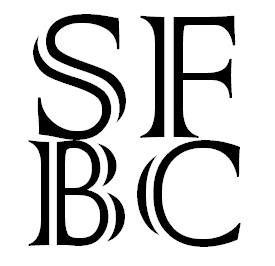 33990 Alta Bonny Nook Rd  PO Box 659Alta, CA 95701530•389•2168Parent/Guardian permission form for church related activities. Health information release form, consent for medical treatment and discipline release form. 
Child’s Name 	Date of Birth Address          	Home Phone City 	State 	Zip Current School Grade 	Name of School Above child has my permission to attend  on Will leave   and must be picked up at In emergency please contactName of contact 	Relationship Phone 	Second Contact 	Relationship Phone Health Insurance Provider 	Policy ID # Physician Name 	Phone Hospital Preference 	Allergies? Any physical/medical restrictions 	Yes	No	If yes please explain Currently taking medications		Yes	No	If yes type and dose May your child be given 		Tylenol			Yes	No		Asprin			Yes	No		Benadryl		Yes	No		PeptoBismol		Yes	NoIn the event of a medical emergency, I hereby grant permission for proper medical attention to be given to   of whom I am legal guardian. I also grant permission for my child to be admitted into a medical facility, if deemed necessary by an attending physician, in consultation with the leaders and adult sponsors of Sierra First Baptist Church of Alta, California. I also agree to assume responsibilities for any reasonable and necessary charges incurred during such a hospital stay. Signed ___________________________________________  Relationship to child  Date  Discipline Release FormI have been informed of and understand the rules pertaining to the trip that my child is participating in. I understand that if at ANY time my child refuses to abide by or continually disregards the rules as set forth, or if my young person becomes destructive, he/she will be sent home at my expense on the safest and quickest transportation available. Signed ____________________________________________________		Date 		Parent/Guardian	Signed ____________________________________________________		Date 		Participating Youth 		Assumption of Risk and Release of liability of Sierra First Baptist Church I expressly agree and promise to accept and assume all of the risks existing in this activity.My minor child’s participation in this activity is purely voluntary.I hereby voluntarily release and agree to indemnify and hold harmless any persons from all claims, demands or causes of action, which are in any way connected with my child’s participation in this activity, including any such claims which allege negligent acts on any persons sponsoring this activity. I certify that I have adequate insurance to cover the cost of any injury or damage my minor child may suffer, while participating in activity, or I agree to bear the costs of such injury or damage myself. Activity: Date:                                                                            Time: Signed ___________________________________________  Relationship to child  Date  